УПРАВЛЕНИЕ ОБРАЗОВАНИЯ АДМИНИСТРАЦИИ МУНИЦИПАЛЬНОГО ОБРАЗОВАНИЯ «ГОРОД АСТРАХАНЬ» Муниципальное бюджетное общеобразовательное учреждение г. Астрахани «Гимназия №1»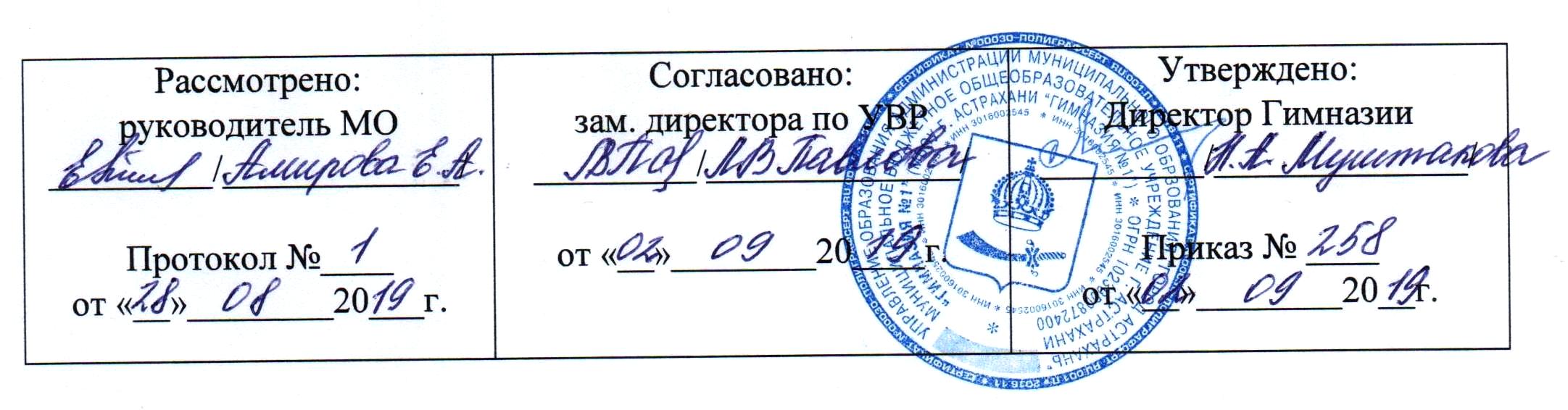 Рабочая программа по учебному предмету (курсу) «Окружающий мир»                  ООП НОО, 1 класс___________уровень общего образования, класс66 часовна 2019/2020учебный годПрограмму составила:      Асхарова А.С.учитель начальных классов  Принятые в тексте сокращенияПояснительная запискаРабочая программа по учебному предмету «Окружающий мир» для 1 класса (далее – настоящая РП или Программа) определяет целевые ориентиры (планируемые результаты: личностные, метапредметные и предметные), содержание образования, описывает организационно-педагогические условия его реализации, включая тематическое планирование, особенности оценочной деятельности и др.Нормативно-правовой и инструктивно-методической основой для проектирования РП стали:Федеральный государственный образовательный стандарт начального общего образования / Приложение к приказу Министерства образования   и   науки   Российской    Федерации    от    06    октября    2009    г.    N    373    (в    ред.    на    31.12.2015)    //    Режим    доступа: http://www.consultant.ru/document/cons_doc_LAW_96801/, свободный. – Заглавие с экрана. – Яз. рус.Основная образовательная программа начального общего образования МБОУ г. Астрахани «Гимназия №1» (ООП НОО).Положение о рабочей программе МБОУ г. Астрахани «Гимназия №1» (далее – Положение о РП).Окружающий мир. Рабочие программы. Предметная линия учебников «Школа России» 1-4 классы /Плешаков А.А. – М.: Просвещение, 2011.             Более  детально  нормативно-правовая  и  инструктивно-методическая  база проектирования и реализации программы прописана в Приложении 1 к данной РП.	Программы определена в Приложении 1.            Структура Программы соответствует требованиям ФГОС НОО (п.16), а также Положению о РП, и включает: Пояснительную запискуПланируемые результаты освоения учебного предмета «Окружающий мир» (1 класс).Содержание учебного предмета «Окружающий мир» (1 класс).Тематическое планирование. Приложения 1- 3.Учебный предмет «Окружающий мир» является обязательным в рамках предметной области «Обществознание и естествознание». Общий объём часов на 4 года изучения данного предмета, предусмотренный учебным планом Гимназии, - 270 часов, в том числе в первых классах – 66 часов.Настоящая РП спроектирована на один учебный год. Этим определяются особенности описания планируемых результатов в разделе 1настоящей РП. Личностные и метапредметные результаты, представленные в ООП НОО Гимназии, конкретизированы на конец 1-го года обучения, а предметные – в соответствии с содержанием каждого раздела (т.е. до уровня тематических предметных планируемых результатов). Предметные результаты описаны по двум блокам «ученик научится» и «ученик получит возможность научиться».Программа описывает педагогические средства, гарантированно обеспечивающие достижение обучающимися планируемых результатов (личностных, метапредметных и предметных). Формат таблиц в разных разделах Программы проектировался таким образом,чтобы наглядно продемонстрировать связь содержания образования (включая его процессно-технологическую составляющую) по учебному предмету «Окружающий мир» с планируемыми результатами и средствами их оценки, с организационными формами и условиями образовательного процесса.	Общие подходы к оценке планируемых результатов описаны в п.1.3. ООП НОО Гимназии. Особенности оценки образовательных достижений обучающихся и критерии оценки представлены в Положении о системе оценивания, формах и порядке проведения текущего, промежуточного и итогового оценивания учащихся начальных классов МБОУ      г. Астрахани «Гимназия №1» (приказ № 153 от 01.09.2014). При реализации Программы учитывается специфика учебного предмета «Окружающий мир» и особенности оценочной деятельности в 1-х классах. В первых классах Гимназии действует безотметочная шкала оценки (см.: Положение о безотметочном обучении в первых классах Гимназии /приказ № 153 от 01.09.2014). Исходным основанием формирования контрольно-измерительных материалов в ходе реализации настоящей РП является инструментарий оценки, описанный в Приложении I.3.9 к ООП НОО Гимназии.	А.А. Плешаков, автор рабочей программы по учебному предмету «Окружающий мир», которая выбрана в качестве примерной для разработки настоящей РП, определяет следующим образом основные цели учебного предмета:формирование целостной картины мира и осознание места в нём человека на основе единства рационально-научного познания и эмоционально-ценностного осмысления ребёнком личного опыта общения с людьми и природой;духовно-нравственное развитие и воспитание личности гражданина России в условиях культурного и конфессионального многообразия российского общества.Данные цели соответствуют общим целевым ориентирам, заданным ФГОС НОО (см.: пп.7, 8, 19.3). Комплекс общих задач, сформулированных в рабочей программе А.Плешакова, адаптирован к особенностям содержания учебного предмета «окружающий мир» в первом классе.Таким образом, задачами учебного предмета «Окружающий мир» на период обучения в 1-м классе являются:формирование уважительного отношения к семье, населённому пункту, региону, в котором проживают дети, к России, её природе и культуре, истории и современной жизни;осознание ребёнком ценности, целостности и многообразия окружающего мира в нём;формирование модели безопасного поведения в условиях повседневной жизни и в различных опасных и чрезвычайных ситуациях; 4)формирование психологической культуры и компетенции для обеспечения эффективного и безопасного взаимодействия в социуме;создание здоровьесберегающей информационно-образовательной среды.Представленная система целей и задач, а также требования ФГОС НОО к результатам освоения обучающимися ООП НОО, конкретизированные в подсистеме планируемых результатов обучения в разделе 1 настоящей РП, определяют основные линии содержания данного учебного предмета в первом классе (см. раздел 2 Программы), включая методы, приемы, технологии обучения, особенности оценочной деятельности.Педагогическим инструментом реализации поставленных выше целей и задач при реализации настоящей РП, в соответствии с ООП НОО Гимназии и программой инновационной деятельности Гимназии, является дидактическая система деятельностного метода Л.Г. Петерсон (ДСДМО). Ключевая идея дидактической системы заключается в том, что учащиеся не получают знания в готовом виде, а добывают их сами в процессе собственной учебной деятельности. В результате школьники приобретают личный опыт и осваивают систему знаний по окружающему миру, лежащих в основе современной научной картины мира.Центральным звеном организации учебной деятельности в ДСДМО является технология деятельностного метода (ТДМ), разработанная предложенная научными коллективами ИСДП и Центра СДП "Школа 2000..." ФГАОУ ДПО АПК и ППРО, которая позволяет включать учащихся в самостоятельную учебно-познавательную деятельность, обеспечить освоение обучающимися всего комплекса универсальных учебных действий (УУД), определенного ФГОС НОО, способствует достижению цели формирования у младших школьников основ умения учиться в целом. Эффективному использованию данной технологии, её внутренней встроенности в образовательной процесс, а также гарантированному обеспечению формирования УУД в ходе освоения обучающимися содержания настоящей РП, способствует надпредметный курс «Мир деятельности», который является неотъемлемой составляющей ДСДМО и реализуется в Гимназии на уровне НОО в рамках плана внеурочной деятельности.Основной формой организации учебного процесса в ДСДМО являются уроки деятельностной направленности различных типов (классификация по целеполаганию):уроки открытия нового знания (ОНЗ), дают возможность организовать самостоятельную учебно-познавательную деятельность учащихся, целенаправленно и системно формируя у них весь спектр деятельностных способностей;уроки рефлексии, где учащиеся закрепляют своё умение применять новые способы действий в нестандартных условиях, учатся самостоятельно выявлять и исправлять свои ошибки, корректируют свою учебную деятельность;уроки обобщающего контроля, на которых учащиеся учатся контролировать результаты своей учебной деятельности;уроки построения системы знаний (ПСЗ), предполагающие структурирование и систематизацию знаний по изучаемому предмету.Все уроки строятся на основе метода рефлексивной самоорганизации (подробнее о построении урока см. раздел 2 настоящей РП). Данный метод обеспечивает возможность системного выполнения каждым ребенком всего комплекса регулятивных, познавательных и коммуникативных УУД. Типы уроков, планируемые по различным темам учебного предмета в первом классе, представлены в КТП (см. Приложение 2).Содержание учебного предмета «Окружающий мир» для 1-го класса по каждому из изучаемых тематических разделов описано в разделе 2 настоящей РП в формате текста с указанием количества часов. В тексте каждого раздела курсивом выделены содержательные модули, ориентированные на обеспечение планируемых результатов блока «ученик получит возможность научиться».Тематическое планирование представлено учебно-тематическим планом (далее УТП) с указанием количества часов, отводимых на освоение каждой темы и календарно-тематическим планом (далее - КТП).Календарно-тематическое планирование представлено в Программе в разделе Приложений, что обеспечивает гибкость планирования: в КТП учителем вносятся изменения в соответствии с процедурой корректировки и согласования, описанной в Положении о РП (приказ №.264 от 28.08.2018г.). Корректировка в календарное планирование может вносится по причинам, не позволяющим объективно выполнить Программу в запланированном в начале года объеме (карантин, болезнь учителя, ЧС природного характера и т.п). Планируемые результаты освоения учебного предмета«Окружающий мир» (1 класс).ФГОС НОО устанавливает требования к результатам освоения учебного предмета: личностным, метапредметным, предметным. Планируемые результаты, на обеспечение которых ориентирована настоящая РП, отвечают требованиям ФГОС НОО и соответствуют планируемым результатам ООП НОО Гимназии. В тоже время, список планируемых результатов, представленный в РП, представляет собой конкретизированный вариант системы планируемых результатов ООП НОО Гимназии. Конкретизация списка осуществлялась с учетом специфики учебного предмета и возрастных особенностей детей 6,5-8 лет.Личностные результаты За счет освоения содержания настоящей РП, используемых методов и приемов обучения, образовательных технологий, равно как и содержания рабочих программ других учебных предметов и курсов учебного плана, плана внеурочной деятельности, у первоклассников идет формировние:основ российской гражданской идентичности, чувства гордости за свою Родину, российский народ и историю России, осознание своей этнической и национальной принадлежности; формирование ценностей многонационального российского общества; становление гуманистических и демократических ценностных ориентации;целостного, социально ориентированного взгляда на мир в его органичном единстве и разнообразии природы, народов, культур и религий;уважительного отношения к иному мнению, истории и культуре других народов;овладение начальными навыками адаптации в динамично изменяющемся и развивающемся мире;принятия и освоения социальной роли обучающегося, развитие мотивов учебной деятельности и формирование личностного смысла учения;развития самостоятельности и личной ответственности за свои поступки, в том числе в информационной деятельности, на основе представлений о нравственных нормах, социальной справедливости и свободе;эстетических потребностей, ценностей и чувств;развития этических чувств, доброжелательности и эмоционально-нравственной отзывчивости, понимания и сопереживания чувствам других людей;развития навыков сотрудничества со взрослыми и сверстниками в разных социальных ситуациях, умения не создавать конфликтов и находить выходы из спорных ситуаций;установки на безопасный, здоровый образ жизни, наличие мотивации к творческому труду, работе на результат, бережному отношению к материальным и духовным ценностям.1.2 Метапредметные результаты1) формирование познавательных универсальных учебных действий:- использовать наблюдения для получения информации об особенностях изучаемого объекта (образы объектов природы и окружающего мира, результаты творчества мастеров родного края);- проводить по предложенному плану опыт (небольшое несложное исследование) по установлению особенностей объекта изучения, причинно-следственных связей и зависимостей объектов между собой;- формулировать выводы по результатам проведенного наблюдения, опыта;- устанавливать основания для сравнения; формулировать выводы по его результатам;- объединять части объекта (объекты) по определенному признаку;- определять существенный признак для классификации; классифицировать несложные объекты;- осознанно использовать базовые межпредметные понятия и термины, отражающие связи и отношения между объектами, явлениями, процессами окружающего мира (в рамках изученного).2) формирование умений работать с информацией:- выбирать источник для получения информации (учебник, цифровые электронные средства, справочник, Интернет);- анализировать текстовую, изобразительную, звуковую информацию в соответствии с учебной задачей;- использовать схемы, таблицы для представления информации; - соблюдать правила информационной безопасности в ситуациях повседневной жизни и при работе в сети Интернет.3) формирование регулятивных учебных действий:- понимать учебную задачу, сохранять ее в процессе учебной деятельности;- планировать способы решения учебной задачи, намечать операции, с помощью которых можно получить результат; выстраивать последовательность выбранных операций;- контролировать и оценивать результаты и процесс деятельности;- под контролем учителя выполнять пробные поисковые действия (упражнения), оценивать различные способы достижения результата, определять наиболее эффективные из них;- устанавливать причины успеха/неудач деятельности; корректировать свои учебные действия для преодоления ошибок.4) формирование коммуникативных универсальных учебных действий:- осуществлять смысловое чтение текстов (задание, задача) – определять тему, главную мысль, назначение текста (в пределах изученного);- использовать языковые средства, соответствующие учебной познавательной задаче, ситуации повседневного общения;- участвовать в диалоге, соблюдать правила ведения диалога (слушать собеседника, признавать возможность существования разных точек зрения, корректно и аргументировано высказывать свое мнение); - осознанно строить в соответствии с поставленной задачей речевое высказывание; -соблюдать правила межличностного общения с использованием персональных электронных устройств.5) формирование умений участвовать в совместной деятельности:- понимать и принимать цель совместной деятельности; обсуждать и согласовывать способы достижения общего результата;- распределять роли в совместной деятельности, проявлять готовность руководить и выполнять поручения;- осуществлять взаимный контроль в совместной деятельности, оценивать свой вклад в общее дело;- проявлять готовность толерантно разрешать конфликты.1.3 Предметные результатыДальнейшая конкретизация предметных и метапредметных результатов представлена в таблице календарно-тематического планирования в столбце «Характеристика деятельности учащихся».Оценка усвоения знаний и умений в предлагаемом учебно-методическом курсе окружающий мир осуществляется в процессе повторения и обобщения, выполнения текущих самостоятельных работ на этапе актуализации знаний и на этапе повторения, закрепления и обобщения изученного практически на каждом уроке.Специфичность содержания учебного предмета «Окружающий мир» оказывает влияние на содержание и формы контроля. Основная цель контроля - проверка знания фактов учебного материала, умения детей делать простейшие выводы, высказывать обобщенные суждения, приводить примеры из дополнительных источников, применять комплексные знания. Для контроля и оценки знаний и умений по предмету используются индивидуальная и фронтальная устные проверки, различные письменные работы которые не требуют развернутого ответа с большой затратой времени, а также самостоятельные практические работы с картами, приборами, моделями, лабораторным оборудованием.  Фронтальный опрос проводится как беседа-полилог, в котором участвуют учащиеся всего класса. Учитель подготавливает серию вопросов по конкретной теме курса, на которые учащиеся дают короткие обоснованные ответы. Поскольку основная цель таких контрольных бесед – проверка осознанности усвоения учебной программы, это определяет необходимость подбора таких вопросов, которые проверяют не только знания фактического материал (повторить статью учебника, перечислить, вспомнить и т.п.), но и умение сопоставить факты, выбрать альтернативу, сравнить, проанализировать, найти причину явления и т.п. Индивидуальный устный опрос также имеет свои специфические особенности на уроках по предметам данной образовательной области. Можно выделить следующие формы индивидуального опроса: рассказ-описание и рассказ-рассуждение.Рассказ-описание. Ученик дает последовательное, логическое описание объекта или явления окружающего мира, раскрывающее их существенные признаки и свойства. При оценке этого вида рассказа учитываются полнота раскрытия вопроса, выделение наиболее существенных признаков объекта, логичность изложения, передача своего отношения к описываемому предмету. Положительной оценки заслуживает желание ученика отступить от текста учебника, не повторить его дословно, а высказать мысль своими словами, привести собственные примеры из жизненного опыта. Особо отмечается использование дополнительной литературы и иллюстрированного материала, самостоятельно выполненных рисунков и схем.Рассказ-рассуждение проверяет умение учащегося самостоятельно обобщить полученные знания, правильно установить причинно-следственные, пространственные и временные связи, использовать приобретенные знания в нестандартной ситуации с применением схем, таблиц, диаграмм и т. п. Этот вид опроса очень важен для проверки уровня развития школьника, сформированности логического мышления, воображения, связной речи-рассуждения.При письменной проверке знаний по учебному предмету «Окружающий мир» используются также контрольные работы, которые не требуют полного, обстоятельного ответа, что связано с недостаточными возможностями письменной речи младших школьников. Целесообразны поэтому тестовые задания по нескольким вариантам на поиск ошибки, выбор ответа, продолжение или исправление высказывания и др. Имеют большое значение и работы с индивидуальными карточками-заданиями: дети заполняют таблицы, рисуют или дополняют схемы, диаграммы, выбирают правильную дату и т. п. Эти задания целесообразно строить как дифференцированные, что позволит проверить и учесть в дальнейшей работе индивидуальный темп продвижения детей. Интересной письменной формой контроля сформированности представлений об окружающем мире являются графические работы. Здесь учитель проверяет осмысленность имеющихся у школьника знаний, умение передать мысль не словом, а образом, моделью, рисунком-схемой.Специфической формой работы, сочетающей в себе элементы как устного, так и письменного опроса, является работа с приборами, лабораторным оборудованием, моделями, практическая работа. Практическая работа – форма познавательной деятельности учащегося на уроках окружающего мира, которая составляет часть содержания предмета. В ней находит отражение методы исследования, свойственные науке. Основная цель практической работы на уроках окружающего мира: развитие интеллектуально-творческого потенциала личности ребенка младшего школьного возраста путем совершенствования навыков исследовательского поведения и развития исследовательских способностей: умений школьников работать с оборудованием, планировать наблюдение или опыт, вести самостоятельно практическую работу. Использование на уроках окружающего мира практических работ позволяет добиться понимания важнейших закономерностей устройства природы и общества, так как ученик не просто получает информацию от учителя и из учебника, воспроизводит ее, но и открывает ее сам, выполняя опыты самостоятельно.В курсе предусмотрена многоуровневая система контроля знаний: самоконтроль – при введении нового материала, взаимоконтроль – в процессе его отработки, обучающий контроль – в системе обучающих самостоятельных работ, текущий контроль – при проведении проверочных работ в течение учебного года, промежуточный контроль. Подробно система оценивания представлена в «Положении о безотметочном обучении в первых классах МБОУ г. Астрахани «Гимназия №1» (приказ № 153 от 01.09.2014) и «Положении о системе оценивания, формах и порядке проведения текущего, промежуточного и итогового оценивания учащихся начальных классов МБОУ г. Астрахани «Гимназия №1» (приказ № 153 от 01.09.2014). Инструментарий оценки представлен в Приложении I.3.9 к ООП НОО.2. Содержание учебного предмета «Окружающий мир» (1 класс)Содержание учебного предмета «Окружающий мир» спроектировано на основе требований ФГОС НОО к содержанию учебного предмета, как социально значимому минимуму, обеспечивающему сохранение единого образовательного пространства в РФ. Степень его расширения, определяется с учетом особенностей контингента обучающихся, их учебных возможностей в рамках «зоны ближайшего развития», особенностей образовательного процесса. Содержательно-методические разделы Человек и природаПрирода — это то, что нас окружает, но не создано человеком. Природные объекты и предметы, созданные человеком. Неживая иживая природа. Признаки предметов (цвет, форма, сравнительные размеры и др.). Примеры явлений природы: смена времён года, снегопад, листопад, перелёты птиц, смена,, времени суток, рассвет, закат, ветер, дождь, гроза.Вещество — это то, из чего состоят все природные объекты и предметы. Разнообразие веществ в окружающем мире. Примеры веществ: соль, сахар, вода, природный газ. Твёрдые тела, жидкости, газы. Простейшие практические работы с веществами, жидкостями, газами.Звёзды и планеты. Солнце — ближайшая к нам звезда, источник света и тепла для всего живого на Земле. Земля — планета, общее представление о форме и размерах Земли. Глобус как модель Земли. Географическая карта и план. Материки и океаны, их названия, расположение на глобусе и карте. Важнейшие природные объекты своей страны, района. Ориентирование на местности. Компас.Смена дня и ночи на Земле. Вращение Земли как причина смены дня и ночи. Времена года, их особенности (на основе наблюдений).Обращение Земли вокруг Солнца как причина смены времён года. Смена времён года в родном крае на основе наблюдений.Погода, её составляющие (температура воздуха, облачность, осадки, ветер). Наблюдение за погодой своего края. Предсказание погоды и его значение в жизни людей.Формы земной поверхности: равнины, горы, холмы, овраги (общее представление, условное обозначение равнин и гор на карте).Особенности поверхности родного края (краткая характеристика на основе наблюдений).Водные богатства, их разнообразие (океан, море, река, озеро, пруд); использование человеком. Водные богатства родного края (названия, краткая характеристика на основе наблюдений).Воздух — смесь газов. Свойства воздуха. Значение воздуха для растений, животных, человека.Вода. Свойства воды. Состояния воды, её распространение в природе, значение для живых организмов и хозяйственной жизни человека. Круговорот воды в природе.Горные породы и минералы. Полезные ископаемые, их значение в хозяйстве человека, бережное отношение людей к полезным ископаемым. Полезные ископаемые родного края (2—3 примера).Почва, её состав, значение для живой природы и для хозяйственной жизни человека.Растения, их разнообразие. Части растения (корень, стебель, лист, цветок, плод, семя). Условия, необходимые для жизни растения (свет, тепло, воздух, вода). Наблюдение роста растений, фиксация изменений. Деревья, кустарники, травы. Дикорастущие и культурные растения. Роль растений в природе и жизни людей, бережное отношение человека к растениям. Растения родного края, названия и краткая характеристика на основе наблюдений.Грибы, их разнообразие, значение в природе и жизни людей; съедобные и ядовитые грибы. Правила сбора грибов.Животные, их разнообразие. Условия, необходимые для жизни животных (воздух, вода, тепло, пища). Насекомые, рыбы, птицы, звери, их отличия. Особенности питания разных животных (хищные, растительноядные, всеядные). Размножение животных (на примере насекомых, рыб, птиц, зверей). Дикие и домашние животные. Роль животных в природе и жизни людей, бережное отношение человека к животным. Животные родного края, названия, краткая характеристика на основе наблюдений.Лес, луг, водоём — единство живой и неживой природы (солнечный свет, воздух, вода, почва, растения, животные). Круговорот веществ. Взаимосвязи в природном сообществе: растения — пища и укрытие для животных; животные — распространители плодов и семян растений. Влияние человека на природные сообщества. Природные сообщества родного края (2—3 примера на основе наблюдений).Природные зоны России: общее представление, основные природные зоны (природные условия, растительный и животный мир, особенности труда и быта людей, влияние человека на природу изучаемых зон, охрана природы).Человек — часть природы. Зависимость жизни человека от природы. Этическое и эстетическое значение природы в жизни человека. Положительное и отрицательное влияние деятельности человека на природу (в том числе на примере окружающей местности). Экологические проблемы и способы их решения. Правила поведения в природе. Охрана природных богатств: воды, воздуха, полезных ископаемых, растительного и животного мира. Заповедники, национальные парки, их роль в охране природы. Красная книга России, её значение, отдельные представители растений и животных Красной книги. Посильное участие в охране природы. Личная ответственность каждого человека за сохранность природы.Всемирное наследие. Международная Красная книга. Международные экологические организации (2—3 примера). Международные экологические дни, их значение, участие детей в их проведении.Общее представление о строении тела человека. Системы органов (опорно-двигательная, пищеварительная, дыхательная, кровеносная, нервная, органы чувств), их роль в жизнедеятельности организма. Гигиена систем органов. Измерение температуры тела человека, частоты пульса. Личная ответственность каждого человека за состояние своего здоровья и здоровья окружающих его людей. Внимание, забота, уважительное отношение к людям с ограниченными возможностями здоровья.Человек и обществоОбщество — совокупность людей, которые объединены общей культурой и связаны друг с другом совместной деятельностью во имя общей цели. Духовно-нравственные и культурные ценности — основа жизнеспособности общества.Человек — член общества, носитель и создатель культуры. Понимание того, как складывается и развивается культура общества и каждого её члена. Общее представление о вкладе в культуру человечества традиций и религиозных воззрений разных народов. Взаимоотношения человека с другими людьми. Культура общения с представителями разных национальностей, социальных групп: проявление уважения, взаимопомощи, умения прислушиваться к чужому мнению. Внутренний мир человека: общее представление о человеческих свойствах и качествах.Семья — самое близкое окружение человека. Семейные традиции. Взаимоотношения в семье и взаимопомощь членов семьи. Оказание посильной помощи взрослым. Забота о детях, престарелых, больных — долг каждого человека. Хозяйство семьи. Родословная. Имена и фамилии членов семьи. Составление схемы родословного древа, истории семьи. Духовно-нравственные ценности в семейной культуре народов России и мира.Младший школьник. Правила поведения в школе, на уроке. Обращение к учителю. Классный, школьный коллектив, совместная учёба, игры, отдых. Составление режима дня школьника.Друзья, взаимоотношения между ними; ценность дружбы, согласия, взаимной помощи. Правила взаимоотношений со взрослыми, сверстниками, культура поведения в школе и других общественных местах. Внимание к сверстникам, одноклассникам, плохо владеющим русским языком, помощь им в ориентации в учебной среде и окружающей обстановке.Экономика, её составные части: промышленность, сельское хозяйство, строительство, транспорт, торговля. Товары и услуги. Роль денег в экономике. Государственный и семейный бюджет. Экологические последствия хозяйственной деятельности людей. Простейшие экологические прогнозы. Построение безопасной экономики — одна из важнейших задач общества.Природные богатства и труд людей — основа экономики. Значение труда в жизни человека и общества. Трудолюбие как общественно значимая ценность в культуре народов России и мира. Профессии людей. Личная ответственность человека за результаты своего труда и профессиональное мастерство.Общественный транспорт. Транспорт города или села. Наземный, воздушный и водный транспорт. Правила пользования транспортом.Средства связи: почта, телеграф, телефон, электронная почта.Средства массовой информации: радио, телевидение, пресса, Интернет. Избирательность при пользовании средствами массовой информации в целях сохранения духовно-нравственного здоровья.Наша Родина — Россия, Российская Федерация. Ценностно-смысловое содержание понятий: Родина, Отечество, Отчизна. Государственная символика России: Государственный герб России, Государственный флаг России, Государственный гимн России; правила поведения при прослушивании гимна. Конституция — Основной закон Российской Федерации. Права ребёнка.Президент Российской Федерации — глава государства. Ответственность главы государства за социальное и духовно-нравственное благополучие граждан.Праздник в жизни общества как средство укрепления общественной солидарности и упрочения духовно-нравственных связей между соотечественниками. Новый год, Рождество, День защитника Отечества, 8 Марта, День весны и труда, День Победы, День России, День защиты детей, День народного единства, День Конституции. Оформление плаката или стенной газеты к общественному празднику.Россия на карте, государственная граница России.Москва — столица России. Святыни Москвы — святыни России. Достопримечательности Москвы: Кремль, Красная площадь,  Большой театр и др. Характеристика отдельных исторических событий, связанных с Москвой (основание Москвы, строительство Кремля и др.). Герб Москвы. Расположение Москвы на карте.Города России. Санкт-Петербург: достопримечательности (Зимний дворец, памятник Петру I — Медный всадник, разводные мосты через Неву и др.), города Золотого кольца России (по выбору). Святыни городов России.Россия — многонациональная страна. Народы, населяющие Россию, их обычаи, характерные особенности быта (по выбору). Основные религии народов России: православие, ислам, иудаизм, буддизм. Уважительное отношение к своему и другим народам, их религии, культуре, истории. Проведение спортивного праздника на основе традиционных детских игр народов своего края.Родной край — частица России. Родной город (село), регион (область, край, республика): название, основные достопримечательности; музеи, театры, спортивные комплексы и пр. Особенности труда людей родного края, их профессии. Названия разных народов,  проживающих в данной местности, их обычаи, характерные особенности быта. Важные сведения из истории родного края. Святыни родного края. Проведение дня памяти выдающегося земляка.История Отечества. Счёт лет в истории. Наиболее важные и яркие события общественной и культурной жизни страны в разные исторические периоды: Древняя Русь, Московское государство, Российская империя, СССР, Российская Федерация. Картины быта, труда, духовно-нравственных и культурных традиций людей в разные исторические времена. Выдающиеся люди разных эпох как носители базовых национальных ценностей. Охрана памятников истории и культуры. Посильное участие в охране памятников истории и культуры своего края. Личная ответственность каждого человека за сохранность историко-культурного наследия своего края.Страны и народы мира. Общее представление о многообразии стран, народов, религий на Земле. Знакомство с несколькими странами: название, расположение на политической карте, столица, главные достопримечательности. Бережное отношение к культурному наследию человечества — долг всего общества и каждого человека.Правила безопасной жизниЦенность здоровья и здорового образа жизни.Режим дня школьника, чередование труда и отдыха в режиме дня; личная гигиена. Физическая культура, закаливание, игры на воздухе как условие сохранения и укрепления здоровья.Личная ответственность каждого человека за сохранение и укрепление своего физического и нравственного здоровья. Номера телефонов экстренной помощи. Первая помощь при лёгких травмах (ушиб, порез, ожог), обмораживании, перегреве.Дорога от дома до школы, правила безопасного поведения на дорогах, в лесу, на водоёме в разное время года. Правила противопожарной безопасности, основные правила обращения с газом, электричеством, водой. Опасные места в квартире, доме и его окрестностях (балкон, подоконник, лифт, стройплощадка, пустырь и т. д.). Правила безопасности при контактах с незнакомыми людьми.Правила безопасного поведения в природе. Правила безопасности при обращении с кошкой и собакой. Экологическая безопасность. Бытовой фильтр для очистки воды, его устройство и использование.Забота о здоровье и безопасности окружающих людей — нравственный долг каждого человека.2.2 Организация образовательного процессаОсновой организации образовательного процесса в дидактической системе «Школа 2000...» является технология деятельностного метода (ТДМ), которая помогает учителю включить учащихся в самостоятельную учебно-познавательную деятельность.Структура ТДМ, с одной стороны, отражает обоснованную в методологии общую структуру учебной деятельности (Г. П. Щедровицкий, О. С. Анисимов и др.), а с другой стороны, обеспечивает преемственность с традиционной школой в формировании у учащихся глубоких и прочных математических знаний, умений и навыков. Например, структура уроков по ТДМ, на которых учащиеся открывают новое знание, имеет следующий вид:Мотивация к учебной деятельности. Данный этап процесса обучения предполагает осознанное вхождение учащихся в пространство учебной деятельности на уроке. С этой целью организуется их мотивирование на основе механизма «надо — хочу — могу».Актуализация и фиксирование индивидуального затруднения в пробном учебном действии. На данном этапе организуется подготовка учащихся к открытию нового знания, выполнение ими пробного учебного действия, фиксация индивидуального затруднения. Завершение этапа связано с организацией обдумывания учащимися возникшей проблемной ситуации.Выявление места и причины затруднения. На данном этапе учитель организует выявление учащимися места и причины возникшего затруднения на основе анализа проблемной ситуации.Построение проекта выхода из затруднения. Учащиеся в коммуникативной форме обдумывают проект будущих учебных действий: ставят цель, формулируют тему, выбирают способ, строят план достижения цели и определяют средства. Этим процессом руководит учитель.Реализация построенного проекта. На данном этапе осуществляется реализация построенного проекта: обсуждаются различные варианты, предложенные учащимися, и выбирается оптимальный вариант, который фиксируется вербально и знаково (в форме эталона). Построенный способ действий используется для решения исходной задачи, вызвавшей затруднение. В завершение уточняется общий характер нового знания и фиксируется преодоление возникшего затруднения.Первичное закрепление с проговариванием во внешней речи. На данном этапе учащиеся в форме коммуникативного взаимодействия (фронтально, в парах, в группах) выполняют типовые задания на освоение нового способа действий с проговариванием алгоритма решения вслух.Самостоятельная работа с самопроверкой по эталону. При проведении данного этапа используется индивидуальная форма работы: учащиеся самостоятельно выполняют задания нового типа и осуществляют их самопроверку, пошагово сравнивая с эталоном. В завершение организуется рефлексия хода реализации построенного проекта и контрольных процедур.Эмоциональная направленность этапа состоит в организации для каждого ученика ситуации успеха, мотивирующей его к включению в дальнейшую познавательную деятельность.Включение в систему знаний и повторение. На данном этапе выявляются границы применимости нового знания и выполняются задания, в которых новый способ действий предусматривается как промежуточный шаг. Таким образом, происходит, с одной стороны, формирование навыка применения изученных способов действий, а с другой — подготовка к введению в будущем следующих тем.Рефлексия учебной деятельности на уроке (итог урока). На данном этапе фиксируется новое содержание, изученное на уроке, и организуется рефлексия и самооценка учениками собственной учебной деятельности. В завершение соотносятся поставленная цель и результаты, фиксируется степень их соответствия и намечаются дальнейшие цели деятельности.Все уроки также строятся на основе метода рефлексивной самоорганизации, что обеспечивает возможность системного выполнения каждым ребёнком всего комплекса личностных, регулятивных, познавательных и коммуникативных универсальных учебных действий, предусмотренных ФГОС.На уроках по ТДМ «Школа 2000... учащиеся приобретают первичный опыт выполнения УУД. На основе приобретённого опыта они строят общий способ выполнения УУД (второй этап). После этого они применяют построенный общий способ, проводят самоконтроль и при необходимости коррекцию своих действий (третий этап). И наконец, по мере освоения данного УУД и умения учиться в целом проводится контроль реализации требований ФГОС (четвёртый этап).2.3 Содержание тематических разделов учебного предмета «Содержание» в 1-м классе3. Тематическое планированиеУчебным планом для образовательного изучения учебного предмета «Окружающий мир» в 1-м классе отводится 66 часов из расчета 2 часа в неделю (33 недели).Для обеспечения планируемых результатов и решения представленных выше задач в ходе реализации РП предусматривается использование такого организационного механизма, как межпредметная интеграция: выстраивание содержательных линий интеграции с другими учебными предметами обязательной части УП, учебными курсами части УП, формируемой участниками образовательных отношений, курсами внеурочной деятельности.На межпредметную интеграцию курса «Окружающий мир» в 1 классе, в соответствии с учебным планом Гимназии на 2019-20 учебный отводится 11 часов: «Технология» - 2часа; «ИЗО» - 2часа;«Физическая культура» - 2 часа; «Русский язык» - 2 часа; «Литературное чтение» - 3 часа. Характеристика содержательных линий межпредметной интеграции с указанием объема учебных часов, форм организации образовательного процесса и форм организации образовательной деятельности представлены в КТП.Помимо межпредметной интеграции предусматривается интеграция с курсами внеурочной деятельности – 40 часов (см. УП, Приложение 1.1), из них:«Я-исследователь» - 25часов;«В книжном царстве» - 15 часов.       Внеучебная внеурочная деятельность включает в себя классные часы, направленные на реализацию программы воспитания и социализации, программы духовно-нравственного воспитания и программы формирования экологической культуры, безопасного и здорового образа жизни, воспитательные мероприятия для возрастной параллели, общешкольные и классные воспитательные мероприятия. Содержание учебного предмета «Окружающий мир» интегрирует (без учета часов) также с другими программами содержательного раздела ООП НОО), такими как:Программа   формирования у обучающихся универсальных учебных действий; Программа духовно-нравственного воспитания, развития обучающихся;Программа формирования экологической культуры, здорового и безопасного образа жизни.По программе учебного предмета «Окружающий мир» предусмотрено 60 аудиторных часов и 6 неаудиторных часов.          Основной формой организации образовательной деятельности остается урок как место коллективно-распределительной деятельности над постановкой и решением учебно-практических и учебно-познавательных задач. По программе предусмотрено в 1 классе –   40 ч, среди которых урок открытия нового знанияурок рефлексии урок обобщения и систематизации знанийурок развивающего контроляучебная практика.Они обеспечивают индивидуализацию образовательной деятельности и направлены на удовлетворение потребностей и интересов, обучающихся на уровне освоения учебных предметов предметных областей (вариативные по уровню освоения).Кроме того, предусматривается проведение в 1 классе – 26 ч учебных занятий, представленных в следующих формах:образовательный модуль -4 ч;практикум – 4 ч;консультация (по инициативе самого ученика) – 14 ч;учебная экскурсия (в том числе виртуальная) – 4 ч.Тематическое планирование представлено в РП:учебно-тематическим планом с включенным в таблицу компонентом, уточняющим процессно-технологическую составляющую содержания учебного предмета, представленную в обобщенной форме в предшествующем разделе;календарно-тематическим планом, который конкретизирует темы изучаемых разделов РП до уровня тем учебных занятий (уроков), представленным в Приложении 2 к РП.Учебно-тематический планПРИЛОЖЕНИЕ 11.1 Нормативно-правовая базаОб образовании в Российской Федерации [Электронный ресурс] / Федеральный закон от 29.12.2012 N 273-ФЗ (с изм. и доп. на 03.08.2018) // Режим доступа:  http://ivo.garant.ru/#/document/70291362/paragraph/1:0, свободный. – Заглавие с экрана. – Яз. рус. (далее – 273-ФЗ)Об утверждении порядка организации и осуществления образовательной деятельности по основным общеобразовательным программам начального общего, основного общего и среднего общего образования [Электронный ресурс] / Приказ Минобрнауки России от 30 августа 2013 г. N 1015 (в ред. Приказов Минобрнауки России от 13.12.2013 N 1342, от 28.05.2014 N 598) // Режим доступа: http://base.garant.ru/70466462/, свободный. – Заглавие с экрана. – Яз. рус.Федеральный государственный образовательный стандарт начального общего образования / Приложение к приказу Министерства образования и науки Российской Федерации от 6 октября 2009 г. N 373 (с изм. и доп.; в ред. на 31.12.2015)   // Режим доступа: http://www.consultant.ru/document/cons_doc_LAW_96801/,свободный. – Заглавие с экрана. – Яз. рус. (далее – ФГОС НОО).Федеральный государственный образовательный стандарт основного общего образования / Приложение к приказу Министерства образования и науки Российской Федерации от17 декабря 2010 г.  № 1897  (с изм. и доп.; в ред. на 31.12. 2015)   // Режим доступа: http://www.consultant.ru/document/cons_doc_LAW_110255/,свободный. – Заглавие с экрана. – Яз. рус. (далее – ФГОС ООО).Санитарно-эпидемиологические требования к условиям и организации обучения в общеобразовательных учреждениях [Электронный ресурс] / Утв. постановлением Главного государственного санитарного врача РФ от 29 декабря 2010 г. N 189  (с изменениями и дополнениями; ред. от 24.11.2015) //  Режим доступа: http://base.garant.ru/12183577/, свободный. – Заглавие с экрана. – Яз. рус.Учебно-методическое обеспечение4Учебники4 Списки включают основную литературу (УМК по предмету) и дополнительную литературу, которой пользуется педагогический работник при подготовке к учебным занятиям.Учебно-методические пособия2.2.	Материально-техническое обеспечениеКомпьютерная техника, экспозиционный экран, аудиторная доска с магнитной поверхностью и набором приспособлений для крепления таблиц.ВДвнеурочная деятельностьВЧ УПчасть учебного плана Гимназии, формируемая участниками образовательных отношений (вариативная часть)ГимназияМБОУ г. Астрахани «Гимназия №1»ИСДПНОУ ДПО «Институт системно-деятельностной педагогики» (науч. рук. Л.Л. Петерсон)ИУПиндивидуальный учебный планИЧобязательная часть учебного плана Гимназии (инвариантная часть)КТПкалендарно-тематический планПВДплан внеурочной деятельностиООП	НООГимназииосновная образовательная программа начального общего образования, утвержденная и	реализуемая МБОУ г. Астрахани«Гимназия №1»ПООП НООПримерная основная образовательная программа начального общего образования [Электронный ресурс] / Одобрена решением федерального учебно-методического объединения по общему образованию (протокол от 8 апреля 2015 г. № 1/15) / Государственный реестр основных образовательных программ общего образования. // Режим доступа: http://fgosreestr.ru,свободный. – Заглавие с экрана. – Яз. рус.РПрабочая программаСанПиН 2.4.2.2821-10Санитарно-эпидемиологические требования к условиям и организации обучения в общеобразовательных учреждениях [Электронный ресурс] / Утв. постановлением Главного государственного санитарного врача РФ от 29 декабря 2010 г. N 189 (с изменениями и дополнениями; ред. от 24.11.2015) //  Режим доступа: http://base.garant.ru/12183577/, свободный. – Заглавие  с экрана. – Яз. рус.УПучебный планУТПучебно-тематический планУУДуниверсальные учебные действияФГОС НООФедеральный государственный образовательный стандарт начального общего образования / Приложение к приказуМинистерства образования и науки Российской Федерации от 6 октября 2009 г. N 373 (в ред. на 31.12.2015)	// Режим доступа: http://www.consultant.ru/document/cons_doc_LAW_96801/,свободный. – Заглавие с экрана. – Яз. русФГОС ОООФедеральный государственный образовательный стандарт основного общего образования / Приложение к приказуМинистерства образования и науки Российской Федерации от17 декабря 2010 г.  № 1897  (в ред. на 31.12. 2015)	// Режим доступа: http://www.consultant.ru/document/cons_doc_LAW_110255/,свободный. – Заглавие с экрана. – Яз. русФИПфедеральная инновационная площадкаТематический блок/разделПланируемые предметные результатыПланируемые предметные результатыТематический блок/разделУченик научитсяУченик получит возможность научиться«Человек и природа»сравнивать и различать природные объекты и изделия человека;различать предметы и выделять их признаки;проводить групповые исследования (опыты) на выявление признаков предметов с помощью органов чувств;объяснять, как с помощью органов чувств мы различаем предметы и их признаки;сравнивать и различать деревья, кустарники, травы, называть их основные отличительные признаки, используя полученную информацию в результате наблюдений и работы с иллюстрациями;называть условия, необходимые для жизни растений и животных;проводить несложные наблюдения за природными явлениями и проявлениями, такими, как смена дня и ночи, смена времен года;называть зимние, весенние, летние и осенние месяцы года;описывать сезонные изменения в природе (на основе наблюдений);наблюдать	взаимосвязи	между жизнедеятельностью растений, животных и сменой времен года;приводить примеры животных своего края: насекомых рыб, птиц, зверей;приводить примеры диких и домашних животных (на основе наблюдений);проводить групповые наблюдения во время экскурсии «Времена года в нашем крае»различать	природные отличительные признаки;называть органы чувств человека и их основные функции;называть и характеризовать условия, необходимые дл жизни растений и животных;проводить	индивидуальные наблюдения и опытные исследования на выявление признаков предметов;оказывать помощь птицам в зимнее время года.	объекты	и изделия человека, характеризуя их основные«Человек и общество». проводить наблюдения во время экскурсии по школе, находить свой класс и свое место в классе;различать и оценивать формы поведения, которые допустимы или недопустимы в школе: до урока, на уроке, на переменах;оценивать необходимость подготовки к уроку и подготавливаться к нему;знать название своего города (села, поселка) и своей улицы;называть столицу России, приводить примеры ее достопримечательностей;узнавать российский Государственный флаг и российский Государственный герб;выполнять правила поведения при прослушивании Государственного гимнавыполнять правила поведения, которые допустимы в школе (до урока, на уроке, на переменах) и в других присутственных местах;подготавливаться к уроку, помогать подготавливаться к уроку одноклассникам;знать название своего края, города (села, поселка), своей школы, адрес школы;называть	столицу	России, рассказывать о ее достопримечательностях;узнавать	российский Государственный флаг среди флагов других стран;рассказывать о результатах экскурсии (при наличии условий) по городу (селу, поселку), к местам исторических событий и памятникам истории и культуры родного края.«Правила безопасного поведения»называть свои имя и фамилию, домашний адрес, телефон родителей, называть имя своего учителя и номер школы;использовать мобильный телефон для связи с родителями;выполнять правила перехода проезжей части улицы;называть и оценивать правила безопасного поведения на улице;называть и оценивать правила безопасного поведения во время зимних каникул (тонкий лед, игра в снежки, сыпучесть зимнего сугроба);приводить примеры распространенных шляпочных несъедобных грибов своего края;рассказывать о правилах сбора лекарственных растений и оказания первой помощи при укусе пчелы и осы.называть телефон своих родителей, имя и фамилию своего учителя, адрес школы;использовать при необходимости мобильный телефон для связи с родителями или учителем;соблюдать правила перехода проезжей части улицы;соблюдать правила безопасного поведения на улице;соблюдать правила безопасного поведения во время зимних каникул (тонкий лед, игра в снежки, сыпучесть зимнего сугроба);приводить	примеры распространенных шляпочных несъедобных грибов своего края;соблюдать правила сбора лекарственных растений;оказывать первую помощь при укусе пчелы и осы.№ п/пНазвание разделаКол-во часовСодержание учебного разделаСодержание учебного раздела№ п/пНазвание разделаКол-во часовТеоретические основыПрактические и лабораторные работы, творческие и проектныеработы, экскурсии и др.Введение1чМир вокруг нас, его многообразие. Учимся задавать вопросы об окружающем мире. Наша школа. Дорога от дома до школы. Правила и безопасность дорожного движения (в частности, касающейся пешеходов и пассажиров транспортных средств).1.Кто и что?20 чЧто можно увидеть на небе днем и ночью. Солнце, его форма. Облака, их состав. Красота и причудливость облаков. Луна и звезды. Созвездие Большая Медведица.Что можно увидеть под ногами. Камни, их разнообразие (форма, размер, цвет) и красота. Гранит, кремень, известняк.Что растет на подоконнике и клумбе. Знакомство с отдельными представителями комнатных растений и растений цветника (по выбору учителя).Что это за дерево. Распознавание деревьев своей местности по листьям.Летняя и осенняя окраска листьев. Сосна и ель, их различение по общему виду, хвоинкам, шишкам.Части растения: корень, стебель, лист, цветок, плод с семенами. Знакомство с разнообразием плодов и семян.Кто такие насекомые, рыбы, птицы, звери. Знакомство с разнообразием животных, их внешним строением.Что окружает нас дома. Разнообразие и назначение предметов домашнего обихода. Компьютер, его части и назначение.Обучение безопасному обращению с вещами, компьютером, домашними животными. Важнейшие дорожные знаки, сигналы светофора, правила перехода улицы.Наша Родина – Россия. Природа, города, народы России (на примерах по выбору учителя). Знакомство с государственными символами России: флагом, гербом, гимном. Наш город (село) – часть большой страны.Планета Земля, ее форма. Глобус – модель Земли. Суша и вода на Земле. Изображение нашей страны на глобусе.экскурсии – 2чпрактические работы – 4ч2.Как, откуда и куда?12 чРека и море. Куда текут реки. Пресная и соленая вода. Путь воды в наш дом.Канализация и очистные сооружения.Роль электричества в быту. Откуда в наш дом приходит электричество. Правила безопасного обращения с электроприборами. Сборка простейшей электрической цепи (по усмотрению учителя).Изучение свойств снега и льда. Откуда берутся снег и лед.Как живут растения и животные. Знакомство с признаками живого и условиями, необходимыми для жизни организмов. Простейшие правила ухода за комнатными растениями, кошкой, собакой. Птицы, прилетающие к кормушке. Забота о птицах зимой.Как путешествует письмо. Откуда берутся хорошо известные детям продукты питания, например шоколад, изюм, мед и др. (по усмотрению учителя).Откуда берутся бытовой мусор и вещества,загрязняющие окружающую среду. Как сделать Землю чище.практические работы – 3 ч3.Где и когда?11чПредставление о времени. Настоящее, прошлое, будущее. Дни недели и времена года.Холодные и жаркие районы Земли.Перелетные птицы. Где они зимуют и как ученые узнали об этом.Представление о далеком прошлом Земли. Динозавры – удивительные животные прошлого. Как ученые изучают динозавров.Одежда людей в прошлом и теперь.История велосипеда, его устройство. Велосипед в твоей жизни. Правила безопасного обращения с велосипедом.Профессии взрослых. Кем ты хочешь стать. Каким может быть окружающий мир в будущем. Зависит ли это от тебя.4.Почему и зачем?22чСолнце – ближайшая к Земле звезда. Форма и размеры звезд. Созвездие Льва. Луна – естественный спутник Земли. Почему на Луне не живут люди.Почему идет дождь и дует ветер. Роль дождя и ветра в жизни растений, животных, человека.Звуки окружающего мира. Почему бывает эхо. Как беречь уши.Цвета радуги. Почему радуга разноцветная.Объяснение названий растений и животных, например медуница, недотрога, жук-носорог и др. (по усмотрению учителя). Что эти названия рассказывают о своих хозяевах.Почему в лесу нужно соблюдать тишину. Почему не нужно рвать цветы и ловить бабочек.Разнообразие овощей и фруктов. Витамины. Почему овощи и фрукты перед едой надо мыть. Почему нужно чистить зубы и мыть руки.Зачем мы спим ночью. Правила подготовки ко сну. Зачем нужны автомобили. Устройство автомобиля.Автомобили в прошлом и теперь. Какими могут быть автомобили будущего.Поезд и железная дорога. Поезда метро, пригородные поезда, поезда дальнего следования.Назначение самолетов. Устройство самолета. Самолеты в прошлом и теперь.Назначение судов. Устройство судна. Спасательные средства на корабле.Зачем летают в космос. Искусственные спутники Земли, их назначение. Космические станции.Экология – наука, которая учит нас бережно относиться к окружающему миру, к своей планете. 22 апреля – День Земли.экскурсия – 1чпрактическая работа – 1чРаздел (с указаниемколичества часов)Тема (с указанием количества часов, отводимых на изучение)Методы, приемы, технологииЗадавайте вопросы! 1 чСловесные	методы обучения окружающему миру.- Рассказ как метод обучения.- Беседа как метод обучения.-Учебная	дискуссия	как разновидность беседы.Работа с книгой как словесный метод обучения.Приёмы работы с учебником.Дополнительная литература в обучении окружающему миру и варианты работы с ней.Наглядные методы обучения окружающему миру.Демонстрация натуральных наглядных средств.-Демонстрационные опыты на уроках окружающего мира.Методы использования иллюстративных пособий.-Использование печатных и объёмных (моделей, муляжей) наглядных пособий.-Методика использования учебных фильмов.Использование телепередач в обучении окружающему миру.-Демонстрация диафильмов и слайдов на уроках окружающего мира.Методика	работы	с картографическими пособиями.-Картографические пособия и виды карт, используемые в начальной школе.-Использование глобуса на уроках окружающего мира.Практические	методы обучения окружающему миру.Наблюдение	как	практический метод обучения.Опыты	и	их	содержание	в обучении окружающему миру.-Практические работы на уроках окружающего мира.Проблемно-поисковые методы обучения окружающему миру.-Метод проблемного изложения.-Частично-поисковый (эвристический) метод.-Исследовательский метод .Игровые	методы обучения окружающему миру«Что и кто?»  20 чЧто такое Родина?1чЧто мы знаем о народах России? 1ч Что мы знаем о Москве? 1чПроект « Моя малая Родина?» 1чЧто у нас над головой? 1ч Что у нас под ногами? 1чЧто общего у разных растений? 1ч Что растёт на подоконнике? 1чЧто растёт на клумбе? 1ч Что это за листья? 1чЧто такое хвоинки? 1ч Кто такие насекомые? 1ч Кто такие рыбы? 1чКто такие птицы? 1ч Кто такие звери? 1чЧто окружает нас дома? 1ч Что умеет компьютер? 1чЧто вокруг нас может быть опасным? 1ч На что похожа наша планета? 1чПроверим себя и оценим свои достижения по разделу «Что и кто?» 1чСловесные	методы обучения окружающему миру.- Рассказ как метод обучения.- Беседа как метод обучения.-Учебная	дискуссия	как разновидность беседы.Работа с книгой как словесный метод обучения.Приёмы работы с учебником.Дополнительная литература в обучении окружающему миру и варианты работы с ней.Наглядные методы обучения окружающему миру.Демонстрация натуральных наглядных средств.-Демонстрационные опыты на уроках окружающего мира.Методы использования иллюстративных пособий.-Использование печатных и объёмных (моделей, муляжей) наглядных пособий.-Методика использования учебных фильмов.Использование телепередач в обучении окружающему миру.-Демонстрация диафильмов и слайдов на уроках окружающего мира.Методика	работы	с картографическими пособиями.-Картографические пособия и виды карт, используемые в начальной школе.-Использование глобуса на уроках окружающего мира.Практические	методы обучения окружающему миру.Наблюдение	как	практический метод обучения.Опыты	и	их	содержание	в обучении окружающему миру.-Практические работы на уроках окружающего мира.Проблемно-поисковые методы обучения окружающему миру.-Метод проблемного изложения.-Частично-поисковый (эвристический) метод.-Исследовательский метод .Игровые	методы обучения окружающему мируКак, откуда и куда? 12ч	и куда»12 чКак живёт семья? 1чОткуда в наш дом приходит вода и куда она уходит? 1ч Откуда в наш дом приходит электричество? 1чКак путешествует письмо? 1ч Куда текут реки? 1чОткуда берутся снег и лёд? 1ч Как живут растения? 1чКак живут животные? 1чКак зимой помочь птицам? 1чОткуда берётся и куда девается мусор? 1ч Откуда в снежках грязь? 1чПроверим себя и оценим свои достижения по разделу «Как, откуда и куда?» Презентация проекта» Моя семья» 1 чСловесные	методы обучения окружающему миру.- Рассказ как метод обучения.- Беседа как метод обучения.-Учебная	дискуссия	как разновидность беседы.Работа с книгой как словесный метод обучения.Приёмы работы с учебником.Дополнительная литература в обучении окружающему миру и варианты работы с ней.Наглядные методы обучения окружающему миру.Демонстрация натуральных наглядных средств.-Демонстрационные опыты на уроках окружающего мира.Методы использования иллюстративных пособий.-Использование печатных и объёмных (моделей, муляжей) наглядных пособий.-Методика использования учебных фильмов.Использование телепередач в обучении окружающему миру.-Демонстрация диафильмов и слайдов на уроках окружающего мира.Методика	работы	с картографическими пособиями.-Картографические пособия и виды карт, используемые в начальной школе.-Использование глобуса на уроках окружающего мира.Практические	методы обучения окружающему миру.Наблюдение	как	практический метод обучения.Опыты	и	их	содержание	в обучении окружающему миру.-Практические работы на уроках окружающего мира.Проблемно-поисковые методы обучения окружающему миру.-Метод проблемного изложения.-Частично-поисковый (эвристический) метод.-Исследовательский метод .Игровые	методы обучения окружающему мируГде и когда? 11 ч.Когда учиться интересно?1 чПроект « Мой класс и моя школа» 1чКогда придёт суббота? 1чКогда наступит лето? 1чГде живут белые медведи? 1ч Где живут слоны? 1чГде зимуют птицы? 1ч Когда появилась одежда? 1чКогда изобрели велосипед? 1ч Когда мы станем взрослыми? 1чПроверим	себя	и	оценим	свои достижения	по разделу «Где и  когда?» Презентация проекта « Мой класс и моя школа?» 1чСловесные	методы обучения окружающему миру.- Рассказ как метод обучения.- Беседа как метод обучения.-Учебная	дискуссия	как разновидность беседы.Работа с книгой как словесный метод обучения.Приёмы работы с учебником.Дополнительная литература в обучении окружающему миру и варианты работы с ней.Наглядные методы обучения окружающему миру.Демонстрация натуральных наглядных средств.-Демонстрационные опыты на уроках окружающего мира.Методы использования иллюстративных пособий.-Использование печатных и объёмных (моделей, муляжей) наглядных пособий.-Методика использования учебных фильмов.Использование телепередач в обучении окружающему миру.-Демонстрация диафильмов и слайдов на уроках окружающего мира.Методика	работы	с картографическими пособиями.-Картографические пособия и виды карт, используемые в начальной школе.-Использование глобуса на уроках окружающего мира.Практические	методы обучения окружающему миру.Наблюдение	как	практический метод обучения.Опыты	и	их	содержание	в обучении окружающему миру.-Практические работы на уроках окружающего мира.Проблемно-поисковые методы обучения окружающему миру.-Метод проблемного изложения.-Частично-поисковый (эвристический) метод.-Исследовательский метод .Игровые	методы обучения окружающему мируПочему и зачем? 22чПочему Солнце светит днём ,а звёзды ночью?1ч Почему Луна бывает разной? 1чПочему идёт дождь и дует ветер? 1ч Почему звенит звонок? 1чПочему радуга разноцветная? 1чПочему мы любим кошек и собак? 1ч Проект « Мои домашние питомцы?» 1чПочему мы не любим рвать цветы и ловить бабочек? 1ч Почему в лесу мы будем соблюдать тишину? 1чЗачем мы спим ночью? 1чПочему нужно есть много овощей и фруктов? 1ч Почему нужно чистить зубы и мыть руки? 1чЗачем нам телефон и телевизор? 1ч Зачем нужны автомобили? 1чЗачем нужны поезда? 1ч Зачем строят корабли? 1чЗачем строят самолёты? 1чПочему в автомобиле и поезде нужно соблюдать правила безопасности? 1чПочему	на	корабле	и	в	самолёте нужно	соблюдать	правила безопасности? 1чЗачем люди осваивают космос? 1чПочему мы часть слышим слово «Экология»? 1чПроверим себя и оценим свои достижения по разделу «Почему и зачем?»Презентация проекта «Мои домашние животные» 1чСловесные	методы обучения окружающему миру.- Рассказ как метод обучения.- Беседа как метод обучения.-Учебная	дискуссия	как разновидность беседы.Работа с книгой как словесный метод обучения.Приёмы работы с учебником.Дополнительная литература в обучении окружающему миру и варианты работы с ней.Наглядные методы обучения окружающему миру.Демонстрация натуральных наглядных средств.-Демонстрационные опыты на уроках окружающего мира.Методы использования иллюстративных пособий.-Использование печатных и объёмных (моделей, муляжей) наглядных пособий.-Методика использования учебных фильмов.Использование телепередач в обучении окружающему миру.-Демонстрация диафильмов и слайдов на уроках окружающего мира.Методика	работы	с картографическими пособиями.-Картографические пособия и виды карт, используемые в начальной школе.-Использование глобуса на уроках окружающего мира.Практические	методы обучения окружающему миру.Наблюдение	как	практический метод обучения.Опыты	и	их	содержание	в обучении окружающему миру.-Практические работы на уроках окружающего мира.Проблемно-поисковые методы обучения окружающему миру.-Метод проблемного изложения.-Частично-поисковый (эвристический) метод.-Исследовательский метод .Игровые	методы обучения окружающему миру№Автор, названиеГод изданияИздательствоНаличие электронного приложения1.Плешаков А.А.Окружающий мир.1 класс.В 2 ч.Ч.1.2018М.:ПросвещениеОкружающий мир: к учебнику А. А. Плешакова (CD).	мир	: электронное  приложенк	учебнику А. Плешакова (CD).	А.Плешакова (CD).	А.2.Плешаков А.А.Окружающий мир.1 класс.В 2 ч.Ч.2.2018М.:ПросвещениеОкружающий мир: к учебнику А. А. Плешакова (CD).№Автор, названиеГод изданияИздательствоНаличие электронного приложения1.Плешаков А.А.Окружающий мир. Рабочая тетрадь.1 класс.В 2 ч. Ч1.2018М.:Просвещение2.Плешаков А.А.Окружающий мир. Рабочая тетрадь.1 класс.В 2ч. Ч.22018М.:Просвещение3.Плешаков А.А Окружающий мир. Проверочные работы 1 класс2018М.:Просвещение